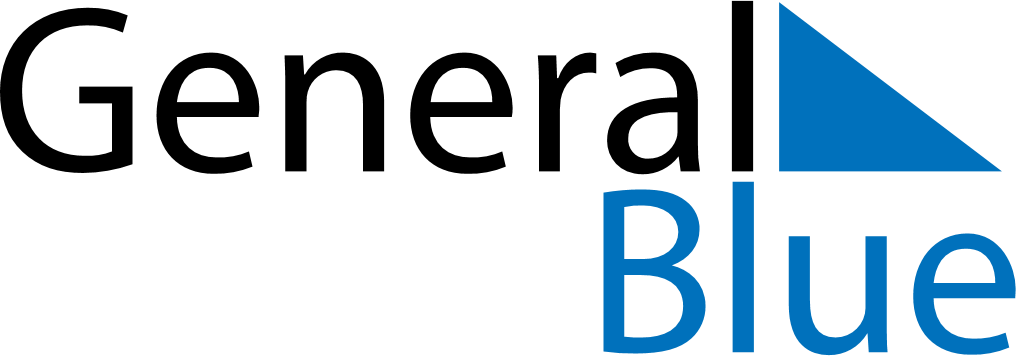 Weekly Meal Tracker July 12, 2020 - July 18, 2020Weekly Meal Tracker July 12, 2020 - July 18, 2020Weekly Meal Tracker July 12, 2020 - July 18, 2020Weekly Meal Tracker July 12, 2020 - July 18, 2020Weekly Meal Tracker July 12, 2020 - July 18, 2020Weekly Meal Tracker July 12, 2020 - July 18, 2020SundayJul 12MondayJul 13MondayJul 13TuesdayJul 14WednesdayJul 15ThursdayJul 16FridayJul 17SaturdayJul 18BreakfastLunchDinner